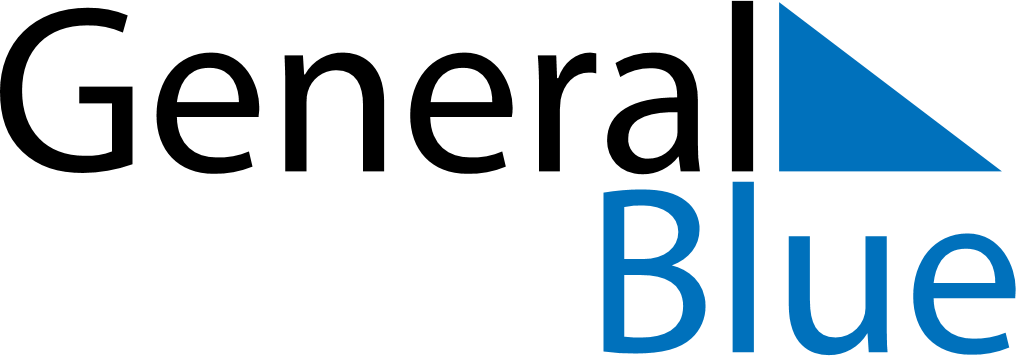 February 2024February 2024February 2024February 2024February 2024February 2024Tosontsengel, Dzabkhan, MongoliaTosontsengel, Dzabkhan, MongoliaTosontsengel, Dzabkhan, MongoliaTosontsengel, Dzabkhan, MongoliaTosontsengel, Dzabkhan, MongoliaTosontsengel, Dzabkhan, MongoliaSunday Monday Tuesday Wednesday Thursday Friday Saturday 1 2 3 Sunrise: 7:57 AM Sunset: 5:22 PM Daylight: 9 hours and 24 minutes. Sunrise: 7:56 AM Sunset: 5:24 PM Daylight: 9 hours and 27 minutes. Sunrise: 7:55 AM Sunset: 5:25 PM Daylight: 9 hours and 30 minutes. 4 5 6 7 8 9 10 Sunrise: 7:53 AM Sunset: 5:27 PM Daylight: 9 hours and 33 minutes. Sunrise: 7:52 AM Sunset: 5:29 PM Daylight: 9 hours and 36 minutes. Sunrise: 7:50 AM Sunset: 5:30 PM Daylight: 9 hours and 40 minutes. Sunrise: 7:49 AM Sunset: 5:32 PM Daylight: 9 hours and 43 minutes. Sunrise: 7:47 AM Sunset: 5:34 PM Daylight: 9 hours and 46 minutes. Sunrise: 7:46 AM Sunset: 5:35 PM Daylight: 9 hours and 49 minutes. Sunrise: 7:44 AM Sunset: 5:37 PM Daylight: 9 hours and 52 minutes. 11 12 13 14 15 16 17 Sunrise: 7:43 AM Sunset: 5:39 PM Daylight: 9 hours and 56 minutes. Sunrise: 7:41 AM Sunset: 5:40 PM Daylight: 9 hours and 59 minutes. Sunrise: 7:39 AM Sunset: 5:42 PM Daylight: 10 hours and 2 minutes. Sunrise: 7:38 AM Sunset: 5:44 PM Daylight: 10 hours and 5 minutes. Sunrise: 7:36 AM Sunset: 5:45 PM Daylight: 10 hours and 9 minutes. Sunrise: 7:34 AM Sunset: 5:47 PM Daylight: 10 hours and 12 minutes. Sunrise: 7:32 AM Sunset: 5:48 PM Daylight: 10 hours and 16 minutes. 18 19 20 21 22 23 24 Sunrise: 7:31 AM Sunset: 5:50 PM Daylight: 10 hours and 19 minutes. Sunrise: 7:29 AM Sunset: 5:52 PM Daylight: 10 hours and 22 minutes. Sunrise: 7:27 AM Sunset: 5:53 PM Daylight: 10 hours and 26 minutes. Sunrise: 7:25 AM Sunset: 5:55 PM Daylight: 10 hours and 29 minutes. Sunrise: 7:23 AM Sunset: 5:57 PM Daylight: 10 hours and 33 minutes. Sunrise: 7:21 AM Sunset: 5:58 PM Daylight: 10 hours and 36 minutes. Sunrise: 7:20 AM Sunset: 6:00 PM Daylight: 10 hours and 40 minutes. 25 26 27 28 29 Sunrise: 7:18 AM Sunset: 6:01 PM Daylight: 10 hours and 43 minutes. Sunrise: 7:16 AM Sunset: 6:03 PM Daylight: 10 hours and 47 minutes. Sunrise: 7:14 AM Sunset: 6:05 PM Daylight: 10 hours and 50 minutes. Sunrise: 7:12 AM Sunset: 6:06 PM Daylight: 10 hours and 54 minutes. Sunrise: 7:10 AM Sunset: 6:08 PM Daylight: 10 hours and 57 minutes. 